УДК Русских А.К., ученица 9 класса «б»МБОУ СШ № 19 Железнодорожного района г. Красноярск, РоссияКвятковская Ю.А., 9 класса «б»МБОУ СШ № 19 Железнодорожного района г. Красноярск, РоссияНаучный руководитель Бегунова А.В., учитель истории и обществознания МБОУ СШ № 19 Железнодорожного района г. Красноярск, РоссияКАК ЭФФЕКТИВНО ПОДГОТОВИТЬСЯ К ГОСУДАРСТВЕННОЙ ИТОГОВОЙ АТТЕСТАЦИИ ПО ОБЩЕСТВОЗНАНИЮВ статье показаны методы и способы эффективной подготовки к итоговой аттестации по обществознанию, рассмотрены возможные варианты подготовки, представлена модель деятельности идеального учителя или репетитора, который ведет подготовку учащихся к экзамену. Авторами разработаны и представлены рекомендации для самостоятельной подготовки и предложена «формула успеха», которая поможет подготовиться к ЕГЭ по обществознанию.Ключевые слова: эффективная подготовка к экзамену, пошаговый алгоритм осознанного выбора экзамена, модель идеальной деятельности учителя при подготовке к экзамену, рекомендации для самостоятельной подготовки, «формула успеха».Мы – выпускницы 9 класса и мы выбрали обществознание для сдачи экзамена по выбору. Мы не одиноки в своем выборе, в нашем классе 25 учащихся, а обществознание выбрали сдавать 18 человек, это абсолютное большинство. К этому выбору все мы шли по-разному, но если проанализировать данный вопрос, можно понять природу выбора и на его основе сделать прогноз, успешно ли будет сдан экзамен.Итак, как же разделились приоритеты? Для исследования цели выбора экзамена был задан вопрос не нами, а нашим преподавателем и не сегодня, а апреле прошлого года, когда мы учились в 8 классе. На тематическом классном часе по профориентации нам раздали анкеты, которые мы заполнили. После обработки анкет выяснилось, что для того, чтобы поступить в желаемый ВУЗ на желаемую специальность, необходимо готовиться к сдаче ЕГЭ по обществознанию. Так мы пришли к выводу, что обществознание – не только интересный, но и очень популярный и затребованный предмет. Нам до ЕГЭ ещё жить два года, и вы можете спросить, для чего нам было загружать этим голову в 8 классе? А вот мы считаем, что это самое оптимальное время для подготовки. И мы не теряли время зря, как другие, ведь на изучение обществознания отводится всего 1 час в неделю, этого времени катастрофически мало для успешной подготовки. Итак, представляем вам пошаговый алгоритм выбора экзамена, в котором выделили жирным курсивом моменты, на которые стоит обратить внимание.Пошаговый алгоритм выбора экзамена:Шаг №1  – выбор предмета для сдачи экзамена. Шаг №2 – учитель обществознания провел серию тестов по всем ключевым темам обществознания: «Человек», «Общество», «Экономика», «Политика», «Право», «Духовная сфера». Учитель не просто проверил тесты, мы вместе проанализировали наши ответы. Получив обоснованные оценки, каждый из нас мог реально увидеть, какие ошибки он допустил, где ученик мог «угадать», а где действительно знал правильный ответ. Кроме того, мы смогли  оценить, какие шансы есть у каждого из нас. Надо сказать, что учитель никого не отговаривал от сдачи экзамена, хотя в нашем классе не все успешно занимаются. Мы одноклассники, мы общаемся и знаем, что есть ребята, которые выбирают этот предмет из несерьезных побуждений. Например: «это самый лёгкий предмет», «самый тонкий учебник и не надо надрываться», «самый любимый учитель и интересный предмет» или «это же легко – мы все живем с рождения в этом обществе, мы уже всё знаем о его строении и законах». Учитель наглядно показал нам плачевные результаты такой политики, продемонстрировав статистику пересдач ОГЭ и ЕГЭ, и к чему это может привести. Шаг №3 – мы пошли на каникулы с конкретно поставленной задачей:  всем, кто выбрал обществознание для сдачи экзамена, учитель в электронном виде скинул словарь терминов и тематические обучающие презентации с рекомендацией «читать и смотреть в свободное время».Шаг №4 - не трудно догадаться, что в сентябре нас на первом же уроке обществознание ждало входящее тестирование, о котором учитель предупредил нас ещё в прошлом году. При разборе ошибок и при сравнении прошлых работ и ошибок,  реально выяснилось, кто готовился, кто действительно хочет и может сдать этот экзамен. Таким образом, «мирным путем» из 25 человек отсеялось 7, осталось 18. Таким образом, данный шаг нам помог не просто выбрать, а сделать осознанный выбор в вопросе сдачи экзамена. [1]Шаг №5 -  у нас в расписании появилось два дополнительных часа для подготовки к экзамену по обществознанию, кроме того, с октября 2018 на родительском собрании был презентован курс по подготовке к экзамену по обществознанию. Это феерично! Вместо одного часа в расписании у нас четыре часа обществознания и права. «Право» – это один из шести важных и сложных блоков содержания курса обществознания. В нашей школе существует профильная направленность на изучение права, а наш класс после нашего выбора стал называться «правовым» классом. Таким образом, изучая данный предмет в рамках школьной программы, мы с учителем отрабатываем самый «западающий» блок содержания экзамена. Что мы имеем сейчас: на сегодняшний день мы с учителем с пошаговой обработкой каждого задания решили 12 пробных тестов, написали 2 пробных экзамена по обществознанию. Лично про себя можем сказать, что «мы к экзамену готовы». На наш взгляд, сдача ОГЭ – это первая ступенька к ЕГЭ, и мы пройдем ее уверенно и с хорошими результатами. Значит старт уже дан, и мы идем в свое будущее верным путем. А пять шагов, которые мы тут накидали – это не просто пошаговый алгоритм выбора экзамена, это и встроенная в алгоритм модель деятельности идеального учителя, который помог нам осознать свой выбор и успешно подготовиться к экзамену.Какой же должна быть роль идеального учителя, который готовит выпускников к экзамену? Он должен помнить, что основная подготовка выпускников к ЕГЭ и ОГЭ начинается не в 9-11 классе, а с 5-6 класса. Как это было в нашем классе? Учитель систематически, из урока в урок привил нам понимание «полностью выполненного домашнего задания. Полностью выполненное задание – это не только прочитать параграф и ответить на вопросы, это выписать и выучить термины, даты в тетрадь и словарик. Зачем дважды? Потому что «повторенье – мать учения» и потому, что так лучше запоминается. Каждый урок учитель проходил по рядам, отслеживая выполнение полного объёма домашнего задания. Мы сначала сердились из-за «задвоенного» задания, а потом пришли к пониманию, что это мобилизует нас на выполнение домашнего задания тогда, когда лень открыть учебник. Ну, в самом деле, невозможно же выписать, не прочитав материал. Периодически, в конце изучения каждой главы, мы писали диктанты по терминам, а в конце каждой четверти сдавали словари и устные зачеты по всему изученному за четверть материалу. Затем на уроках мы пробовали самостоятельно давать определения по формуле «ЧТО? КАКОЙ? ЗАЧЕМ? То есть, требовалось определить понятие, назвать основную черту и определить функцию понятия. Первоначально, в 5-6 классе, такие уроки проходили с элементами игры, мы учились на легких понятиях, затем перешли к сложным определениям. Для того, чтобы определить основные черты, мы  учились «видеть» слова - «маркеры». Затем учитель постепенно усложнил задания: в 8 классе мы самостоятельно не только давали определения понятиям, но и учились делать самостоятельные выводы, заполняли сравнительные таблицы, учились работать с текстом (критический анализ текста) и др. В начале 9 класса учитель познакомил нас с интересной методикой отработки материала, это ПОПС-метод.Ученик при ответе высказываетП-позицию   (объясняет, в чем заключена его точка зрения, например:      «я считаю, что …»); дальше следуетО-обоснование (не просто объясняет свою позицию, но и доказывает, начиная фразой: «потому что …»);П-пример   (при разъяснении сути своей позиции пользуется конкретными примерами, используя обороты:       например: «я могу подтвердить это тем, что…»; причем примеры должны быть из разных источников. Например, можно назвать примеры из истории, из литературы, из опыта общественной жизни, из личного социального опыта.С-следствие  (делает вывод в результате обсуждения определенной проблемы,  например: «в связи с этим мы делаем вывод, что…»). [2]На наш взгляд, очень важно то, что применение данной технологии учит высказывать свою точку зрения, проявлять личное отношение к предложенной проблеме. Вынесем отдельно модель деятельности идеального учителя:Идеальный учитель, готовящий к экзамену, прежде всего эксперт, который сам ежегодно проходит курсы подготовки экспертов.Начитает готовить детей к экзамену с 5-6 класса.Подводит детей к осознанному выбору экзамена:профориентационные классные часы;тематические родительские собрания;входящие-выходящие тестирования;«погружения» на каникулах;Дает задания в системе, обязательно проверяя и обсуждая ошибки,обязательно ведет мониторинг, отслеживая успехи каждого.Планирует заранее часы на подготовку к экзамену:в рабочих программах оставляет резервные часы;включает в рабочую программу часы для написания пробных экзаменов;обосновывает и отстаивает право ввести в расписание дополнительные занятия (факультативы или консультации);ведет курсы по подготовке к экзамену.Что же делать тем, кому не так повезло, как нам? Для вас мы приготовили рекомендации для самостоятельной подготовки к экзамену.Рекомендации для самостоятельной подготовки к экзамену:Постарайтесь объективно оценить свой уровень знаний. [1]Пройдите независимое тестирование. [1]Опираясь на свои интересы и результаты тестирования оцени уровня знаний выбрать направление дальнейшего обучения [1]Наметить программу подготовки к сдаче тех дисциплин, которые необходимы для поступления. https://edu.tatar.ru/nkamsk/kadet_sch-int1/page2200062.htmПочитай советы психолога[3]http://www.psychologies.ru/roditeli/teenagers/sdat-ekzamen-5-strategiy-podgotovki-i-kommentarii-psihologa/Изучи методические материалы, демоверсии вариантов ОГЭ и ЕГЭ.  Официальная информация  на сайте www.fipi.ru [1]Читай учебник, не понял материал – обратись на сайты «Интернетурок.ру», там видеоуроки по всем предметам.8. Тестовые задания можно взять из открытого банка заданий на сайте www.fipi.ru , https://soc-ege.sdamgia.ru/Решай тесты онлайн.И последнее, что мы хотели бы сделать, это представить нашу формулу успеха:Обществознание - это предмет по выбору, т.е. в школе дается до 40 % необходимой информации,  а остальное – САМ. Это тебе надо.Подготовка к экзамену – это труд: регулярные занятия: читать учебники и справочную литературу;решать тренировочные тесты; «набить руку» на решении тестов;пиши шпаргалки, это тренирует память;Экзамен – это пропуск в будущее, а твои знания – ключ к успеху.ВСЕМ УСПЕХОВ И УВЕРЕННОСТИ!Список использованных источников:Официальная информация  и рекомендации на сайте www.fipi.ruИспользование ПОПС-формулы https://infourok.ru/statya-opit-primeneniya-tehnologii-pops-formuli-v-praktike-prepodavaniya-obscheprofessionalnih-i-socialnogumanitarnih-disciplin--3487116.htmlСоветы психолога http://www.psychologies.ru/roditeli/teenagers/sdat-ekzamen-5-strategiy-podgotovki-i-kommentarii-psihologa/Проверка текста на предмет наличия в них фрагмента заимствований из чужих исследований при помощи «Антиплагиат»: ОРИГИНАЛЬНОСТЬ ТЕКСТА СОСТАВЛЯЕТ 93%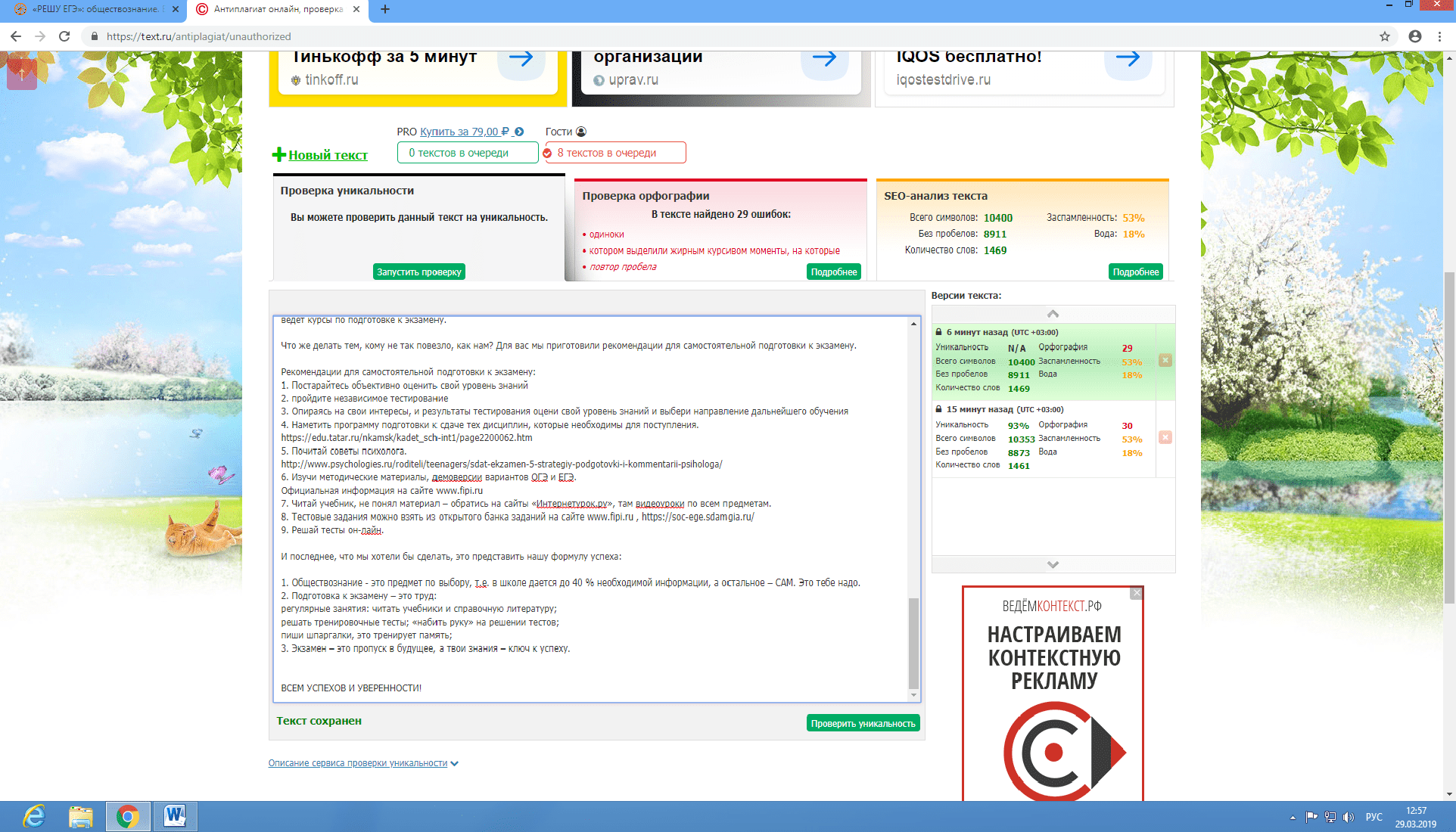 